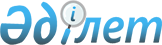 Об утверждении правил расчета норм образования и накопления коммунальных отходов по Каратобинскому районуПостановление акимата Каратобинского района Западно-Казахстанской области от 18 июля 2022 года № 89       В соответствии с подпунктом 6) пункта 4 статьи 365 Экологического Кодекса Республики Казахстан акимат Каратобинского района ПОСТАНОВЛЯЕТ:       1. Утвердить прилагаемые Правила расчета норм образования и накопления коммунальных отходов по Каратобинскому району согласно приложению к настоящему постановлению.      2. Контроль за исполнением настоящего постановления возложить на заместителя акима района К.Тулепову.      3. Настоящее постановление вводится в действие по истечении десяти календарных дней после дня его первого официального опубликования. Правила расчета норм образования и накопления коммунальных отходов по 
Каратобинскому району Глава 1. Общие положения       1. Настоящие правила расчета норм образования и накопления коммунальных отходов (далее – Правила), разработаны в соответствии с подпунктом 2) пункта 2 статьи 365 Экологического кодекса Республики Казахстан и определяют порядок расчета норм образования и накопления коммунальных отходов.      2. Под коммунальными отходами понимаются следующие отходы потребления:      1) смешанные отходы и раздельно собранные отходы домашних хозяйств, включая, помимо прочего, бумагу и картон, стекло, металлы, пластмассы, органические отходы, древесину, текстиль, упаковку, использованные электрическое и электронное оборудование, батареи и аккумуляторы;      2) смешанные отходы и раздельно собранные отходы из других источников, если такие отходы по своему характеру и составу сходны с отходами домашних хозяйств.      Коммунальные отходы не включают отходы производства, сельского хозяйства, лесного хозяйства, рыболовства, септиков и канализационной сети, а также от очистных сооружений, включая осадок сточных вод, вышедшие из эксплуатации транспортные средства или отходы строительства.      К отходам потребления относятся отходы, образующиеся в результате жизнедеятельности человека, полностью или частично утратившие свои потребительские свойства продукты и (или) изделия, их упаковка и иные вещества или их остатки, срок годности либо эксплуатации которых истек независимо от их агрегатного состояния, а также от которых собственник самостоятельно физически избавился либо документально перевел в разряд отходов потребления.      3. Опасные составляющие коммунальных отходов (электронное и электрическое оборудование, ртутьсодержащие отходы, батареи, аккумуляторы и прочие опасные компоненты) должны собираться раздельно и передаваться на восстановление специализированным предприятиям. Глава 2. Порядок расчета норм образования и накопления коммунальных отходов      4. Нормы образования и накопления коммунальных отходов устанавливаются отдельно для всех объектов жилищного фонда, для нежилых помещений.       5. Нормы образования и накопления коммунальных отходов определяются для всех видов объектов жилищного фонда и по нежилым помещениям согласно приложению 1 к Правилам.      6. Определение норм образования и накопления коммунальных отходов производится путем проведения натурных замеров с последующим расчетом объема накопления на расчетную единицу.      7. Для проведения натурных замеров выделяются объекты жилого фонда двух типов с различным уровнем благоустройства:      1) благоустроенное жилище, имеющие внутридомовые инженерные коммуникации и оборудования, используемых для предоставления потребителям коммунальных услуг;      2) неблагоустроенное жилище, не имеющие внутридомовых инженерных коммуникаций и оборудования, используемых для предоставления потребителям коммунальных услуг.      8. Для определения норм образования и накопления коммунальных отходов, образующихся от населения, выделяются участки со следующим количеством проживающего населения:      в населенных пунктах с численностью до 300 тысяч человек участки выбираются с охватом 2% населения общего числа жителей по каждому виду благоустройства;      в населенных пунктах с численностью от 300 до 500 тысяч человек – 1 %;      в населенных пунктах с численностью более 500 тысяч человек – 0,5 % (из них не менее 500 человек по неблагоустроенному сектору).       9. На выбранные объекты перед проведением замеров местными исполнительными органами совместно с организацией, осуществляющей сбор и вывоз коммунальных отходов, составляются коммунальные паспорта жилищного фонда и нежилых помещений по формам согласно приложению 2 к Правилам.      10. Для определения объема и массы образованных и накопленных коммунальных отходов применяют мерную линейку и весовое оборудование.      11. Перед началом замера отходы в контейнере разравниваются организацией, осуществляющей сбор и вывоз коммунальных отходов и с помощью мерной линейки определяется объем отходов.      12. Масса накапливающихся отходов определяется путем взвешивания заполненных контейнеров и последующего вычитания массы порожнего контейнера организацией, осуществляющей сбор и вывоз коммунальных отходов.      13. При полном заполнении кузова специальной техники (мусоровоза) общим объемом образованных и накопленных коммунальных отходов одного участка и невозможности дальнейшей загрузки с других участков, допускается определение массы отходов проводить путем взвешивания загруженной и порожней машины на автомобильных весах.       14. Данные по массе и объему образованных и накопленных коммунальных отходах вносятся местным исполнительным органом в бланк первичных записей по форме согласно приложению 3 к Правилам.       15. После обработки первичных материалов, по замерам полученные данные (масса, объем) каждого объекта суммируются по дням недели и заносятся местным исполнительным органом в сводную сезонную ведомость образования и накопления коммунальных отходов по форме согласно приложению 4 к Правилам.       16. После проведения сезонных замеров, местным исполнительным орган вносит данные (масса, объем) в сводную годовую ведомость образования и накопления коммунальных отходов по форме согласно приложению 5 к Правилам.      17. Сбор коммунальных отходов, предполагаемых к замеру по определенному объекту, должен исключать смешивание коммунальных отходов от других объектов.      18. При определении накопления коммунальных отходов используются стандартные контейнеры одинаковой емкости. Для полного учета отходов и определения коэффициента неравномерности образования и накопления предусматривается установка дополнительных контейнеров, необходимость установки которых и их количество уточняется при обследовании выбранных участков.      Все контейнеры должны быть полностью очищены:      1) при ежедневном вывозе – за сутки до начала замеров;      2) при вывозе по графику реже ежедневного – в последний день вывоза по графику перед неделей замеров.      19. За сутки до начала замеров все контейнеры должны быть полностью очищены организацией, осуществляющей сбор и вывоз коммунальных отходов.      20. Обработка первичных материалов по замерам производится не позднее, чем на следующий день после их проведения. Глава 3. Расчет норм образования и накопления коммунальных отходов      21. Расчет норм образования и накопления коммунальных отходов производится следующим образом:      1) определение объема образованных и накопленных коммунальных отходов в одном контейнере для сбора коммунальных отходов на объекте в сутки (Vконт, м3):      Vконт = h*S      где, h – высота от основания контейнера до верхней точки накопленных коммунальных отходов, м;      S – площадь основания контейнера, м2;      2) определение общего объема образования и накопления коммунальных отходов на контейнерной площадке (Vсут, м3) при количестве контейнеров для сбора коммунальных отходов на контейнерной площадке объекта более одного:      Vсут = Vконт1 + Vконт2 + Vконт3      где, Vконт1, Vконт2, Vконт3– суточные объемы образования и накопления коммунальных отходов по каждому контейнеру, расположенному на контейнерной площадке. Расчет производится в зависимости от количества контейнеров, расположенных на контейнерной площадке;      3) определение суточной массы коммунальных отходов, накопленных в контейнере для сбора коммунальных отходов (mконт, кг), производят по формуле:      mконт = m3 - mп      где m3– масса загруженного контейнера с отходами, кг;      mп – масса порожнего контейнера с отходами, кг;      4) определение суточной массы коммунальных отходов, образовавшихся на объекте (mсут, кг) производят по формуле:      mсут = mконт1 + mконт2 + mконт3      где mконт1, mконт2, mконт3– суточная масса коммунальных отходов по каждому контейнеру, расположенному на контейнерной площадке. Расчет производится в зависимости от количества контейнеров, расположенных на контейнерной площадке;      5) замеры проводятся в одно и то же время суток до вывоза отходов с контейнерной площадки. Период проведения замеров: семь дней (без перерыва).      Сроки проведения замеров: зима-декабрь, январь, февраль; весна-март, апрель, май; лето-июнь, июль, август; осень-сентябрь, октябрь, ноябрь.      Определение объема коммунальных отходов (Vсез, м3) на объекте в течение сезонного периода наблюдений проводят по формуле:      Vсез = Vсут1 + Vсут2 +…. + Vсут7      где Vсут1, Vсут2– объем образования коммунальных отходов на объекте за каждые сутки в определенный сезон;      6) определение массы коммунальных отходов, образовавшихся на объекте в течение сезонного периода (mсез, кг) производят по формуле:      mсез= mсут1 + mсут2 +…. + mсут7      где mсут1, mсут2– масса коммунальных отходов на объекте за сутки в определенный сезон;      7) определение суточной среднесезонной нормы коммунальных отходов на количество источников образования коммунальных отходов на объекте (расчетная единица) производят по формуле:      по объему (Vсс, м3):      Vcc = Vсез/(nxa)      по массе (mсс, кг):      mсс = mсез / (nxa)      где n – количество суток наблюдений в течение сезонного периода; а – количество расчетных единиц;      8) определение суточной среднегодовой нормы коммунальных отходов на расчетную единицу на объекте производят по формуле:      по объему (Vсс, м3):      Vссг = (Vзсс + Vвсс + Vлсс + Vосс)/n      по массе (mсс, кг):      mссг = (mзсс + mвсс + mлсс + mосс)/n,      где верхние индексы "з", "в", "л", "о" – обозначают суточный среднесезонный норматив образования отходов на расчетную единицу зимой –"з", весной –"в", летом –"л", осенью –"о" соответственно;      n – число сезонов образования отходов (n = 4);      9) определение годовой нормы образования и накопления коммунальных отходов на расчетную единицу на объекте производят по формуле:      по объему (Vг, м3):      Vг = Vссг x nд,      по массе (mг, кг):      mг = mссг x nд,      где nд - число дней в году;      22. Дополнительно, для определения средней плотности коммунальных отходов, коэффициента сезонной и суточной сезонной неравномерности образования и накопления коммунальных отходов проводится следующий расчет:      1) определение средней плотности коммунальных отходов (ср, кг/м3) производят по формуле:      ср = m/V,      где m и V – годовые или среднесезонные нормативы образования и накопления отходов соответственно по массе и объему на расчетную единицу;      2) определение коэффициента сезонной неравномерности образования и накопления коммунальных отходов (kн) производят по формуле:      по объему:      kн = Vсс/Vг      по массе:      kн = mсс/mг      3) определение коэффициента суточной сезонной неравномерности образования и накопления коммунальных отходов производят по формуле:      по объему:      kсн = Vmax.сут/Vсс,      где Vmax.сут– максимальный суточный объем образования и накопления коммунальных отходов на объекте в сезон, м3.      по массе:      kсн = mmax.сут/mсс,      где mmax.сут – максимальная суточная масса образования и накопления коммунальных отходов на объекте в сезон, кг.      23. Для проведения сравнения фактического и расчетного годового объема, установленные годовые нормы образования и накопления коммунальных отходов на одну расчетную единицу объекта умножаются на количество расчетных единиц. Полученный расчетный годовой объем образования коммунальных отходов не должен отличаться от фактического их накопления от того же объекта за год более чем на пять процентов. При расхождении расчетных и фактических данных более чем на пять процентов, дифференцированные нормативы образования коммунальных отходов корректируются по основным объектам их образования до результата с требуемой погрешностью. Виды объектов жилищного фонда и нежилые помещения      Форма Коммунальный паспорт объекта жилищного фонда      Населенный пункт, район, область__________________________________      1. Адрес_________________________________________________________      2. Этажность ____________________________________________________      3. Номер домовладения___________________________________________      4. Количество проживающих, чел. __________________________________      5. Уровень благоустройства: _______________________________________      а) наличие водопровода, канализации, газа___________________________      б) вид отопления (центральное, печное, местное)______________________      в) вид топлива – уголь (каменный, бурый), дрова, газ _________________      г) наличие мусоропровода________________________________________      д) площадь дворовой территории, м2_________________________________      под зелеными насаждениями_______________________________________      под твердым покрытием___________________________________________      из них тротуары__________________________________________________      6. Тип контейнеров, их количество и емкость_________________________      7. Периодичность вывоза отходов___________________________________      8. Производится ли раздельный сбор пищевых отходов и вторсырья      (каких и сколько) _____________________________________________________      9. Периодичность вывоза вторсырья_________________________________      10. Периодичность вывоза пищевых отходов________________________      11. Производится ли раздельный сбор опасных отходов (каких и сколько      фракций)____________________________________________________________      Подписи:      Ф.И.О.(при его наличии), должность      Форма Коммунальный паспорт объектов нежилых помещений      Населенный пункт, район, область _________________________________      1. Наименование объекта ________________________________________      2. Адрес________________________________________________________      3. Встроенные или отдельно стоящие (для последнего указать этажность)      ___________________________________________________________      4. Количество расчетных единиц (работников и т.д.) __________________      5. Пропускная способность в сутки:      для зрелищных предприятий (число мест) ____________________________      для предприятий общественного питания (число блюд)_________________      6. Количество обслуживающего персонала, чел. ______________________      7. Общая площадь помещений, м2 ___________________________________      торговая____________________________________________________________      складская и подсобная ________________________________________________      8. Площадь дворовой территории, м2 _______________________________      под зелеными насаждениями _________________________________________      под твердым покрытием _______________________________________________      9. Тип контейнеров, их количество и емкость _________________________      10. Периодичность вывоза отходов _________________________________      11. Производится ли раздельный сбор пищевых отходов и вторсырья      (каких и сколько) _____________________________________________________      12. Периодичность вывоза вторсырья _______________________________      13. Периодичность вывоза пищевых отходов _________________________      14. Производится ли раздельный сбор опасных отходов (каких и сколько      фракций)__________________________________________      Подписи:      Ф.И.О.(при его наличии), должность      Форма Бланк первичных записей      _________________      (дата) по объекту       _________________________________________________________      (наименование, адрес)      Форма Сводная месячная (сезонная) ведомость образования и накопления коммунальных отходов по группам объектов      Период с "____" по "____" ________________ месяца 20_____ года Тип благоустройства ________________________________________      Подписи      Ф.И.О.(при его наличии), должность Сводная годовая ведомость образования и накопления коммунальных отходов      Тип благоустройства _____________________________________________      Всего ___________      Среднее за сутки_______________      Подписи_____________      Ф.И.О.(при его наличии), должность© 2012. РГП на ПХВ «Институт законодательства и правовой информации Республики Казахстан» Министерства юстиции Республики Казахстан      Временно исполняющийобязанности акима района      Временно исполняющийобязанности акима районаЖ. СұлтанПриложение к постановлению
№ 89 от 18 июля 2022 года
"Об утверждении правил расчета 
норм образования и накопления 
коммунальных отходов по 
Каратобинскому району"Приложение к постановлению
№ 89 от 18 июля 2022 года
"Об утверждении правил расчета 
норм образования и накопления 
коммунальных отходов по 
Каратобинскому району"Приложение 1
к правилам расчета норм
образования и накопления
коммунальных отходов№Объект накопления коммунальных отходовОбъект накопления коммунальных отходовРасчетная единица1.Домовладения благоустроенные и неблагоустроенныеДомовладения благоустроенные и неблагоустроенные1 житель2.Общежития, интернаты, детские дома, дома престарелых и другие подобные объектыОбщежития, интернаты, детские дома, дома престарелых и другие подобные объекты1 место3.Гостиницы, санатории, дома отдыхаГостиницы, санатории, дома отдыха1 место4.Детские сады, ясли и другие дошкольные учрежденияДетские сады, ясли и другие дошкольные учреждения1 место5.Учреждения, организации, офисы, конторы, банки, отделения связиУчреждения, организации, офисы, конторы, банки, отделения связи1 сотрудник6.Поликлиники, медицинские центрыПоликлиники, медицинские центры1 посещение7.Больницы, прочие лечебно-профилактические учрежденияБольницы, прочие лечебно-профилактические учреждения1 койко-место8.Школы и другие учебные заведенияШколы и другие учебные заведения1 учащийся9.Рестораны, кафе, прочие увеселительные заведения и учреждения общественного питанияРестораны, кафе, прочие увеселительные заведения и учреждения общественного питания1 посадочное место10.Театры, кинотеатры, концертные залы, ночные клубы, казино, залы игровых автоматов, интернет-кафе, компьютерные клубыТеатры, кинотеатры, концертные залы, ночные клубы, казино, залы игровых автоматов, интернет-кафе, компьютерные клубы1 посадочное место11.Музеи, выставкиМузеи, выставки1 м2 общей площади12.Стадионы, спортивные площадкиСтадионы, спортивные площадки1 место по проекту13.Спортивные, танцевальные и игровые залыСпортивные, танцевальные и игровые залы1 м2 общей площади14.Продовольственные и промышленно-товарные магазины, смешанные магазиныПродовольственные и промышленно-товарные магазины, смешанные магазины1 м2 торговой площади15.Торговля с машинТорговля с машин1 м2 торгового места16.Рынки, торговые павильоны, киоски, лоткиРынки, торговые павильоны, киоски, лотки1 м2 торговой площади17.Оптовые базы, склады промышленных, продовольственных товаровОптовые базы, склады промышленных, продовольственных товаров1 м2 общей площади18.Дома быта: обслуживание населенияДома быта: обслуживание населения1 м2 общей площади19.Вокзалы, автовокзалы, аэропортыВокзалы, автовокзалы, аэропорты1 м2 общей площади20.Пляжи, уличные сметы с дорогПляжи, уличные сметы с дорог1 м2 общей площади21.АптекиАптеки1 м2 торговой площади22.Автостоянки, автомойки, АЗСАвтостоянки, автомойки, АЗС1 машино-место23.АвтомастерскиеАвтомастерские1 работник24.Гаражные кооперативы, гаражи, паркингиГаражные кооперативы, гаражи, паркингина 1 гараж25.Парикмахерские, косметические салоныПарикмахерские, косметические салоны1 рабочее место26.Прачечные, химчистки, ремонт бытовой техники, швейные ательеПрачечные, химчистки, ремонт бытовой техники, швейные ателье1 м2 общей площади27.Мастерские ювелирные, по ремонту обуви, часовМастерские ювелирные, по ремонту обуви, часов1 м2 общей площади28.Мелкий ремонт и услуги (изготовление ключей и т.д.)Мелкий ремонт и услуги (изготовление ключей и т.д.)1 рабочее место29.Бани, сауныБани, сауны1 м2 общей площади30.Юридические, организующие массовые мероприятия на территории города, парковые отходыЮридические, организующие массовые мероприятия на территории города, парковые отходы1000 участников31.Садоводческие кооперативыСадоводческие кооперативы1 участокПриложение 2
к правилам расчета норм
образования и накопления
коммунальных отходовПриложение 2
к правилам расчета норм
образования и накопления
коммунальных отходовПриложение 2
к правилам расчета норм
образования и накопления
коммунальных отходовПриложение 3
к правилам расчета норм
образования и накопления
коммунальных отходов№ п/п контейнераВысота слоя собранных отходов, h, мПлощадь основания контейнер, S, м2Объем отходов в контейнерV, hS, м3Масса загруженного контейнера (мусоровоза) с отходами, m3, кгМасса загруженного контейнера (мусоровоза) с отходами, m3, кгМасса порожнего контейнера (мусоровоза), mП, кгМасса отходов в контейнере, mконт, m3 - mП12Итого за суткиVсутmсутПриложение 4
к правилам расчета норм
образования и накопления
коммунальных отходовПриложение 4
к правилам расчета норм
образования и накопления
коммунальных отходовПриложение 4
к правилам расчета норм
образования и накопления
коммунальных отходовПриложение 4
к правилам расчета норм
образования и накопления
коммунальных отходовДень неделиНаименование объектаВид деятельности объектаКоличество расчетных единицОбъем/масса накопленных коммунальных отходовОбъем/масса накопленных коммунальных отходовОбъем/масса накопленных коммунальных отходовОбъем/масса накопленных коммунальных отходовСредняя плотность кг/м3Всего отобрано втор. сырья (при раздельном сборе)Всего отобрано втор. сырья (при раздельном сборе)День неделиНаименование объектаВид деятельности объектаКоличество расчетных единицобщееобщеена 1 расчетную единицуна 1 расчетную единицуСредняя плотность кг/м3Всего отобрано втор. сырья (при раздельном сборе)Всего отобрано втор. сырья (при раздельном сборе)День неделиНаименование объектаВид деятельности объектаКоличество расчетных единицкгм3кгм3Средняя плотность кг/м3кгм3ПонедельникВторникСредаЧетвергПятницаСубботаВоскресеньеПриложение 5
к правилам расчета норм
образования и накопления
коммунальных отходовФормаОбъектМесяцКоличество измеряемых единицНакопление отходовНакопление отходовНакопление отходовНакопление отходовКоэффициент неравномерностиКоэффициент неравномерностиРаздельный сбор, кгРаздельный сбор, кгРаздельный сбор, кгРаздельный сбор, кгОбъектМесяцКоличество измеряемых единицобщееобщеена 1 измеряемую единицуна 1 измеряемую единицуКоэффициент неравномерностиКоэффициент неравномерностиобщееобщеена 1 измеряемую единицуна 1 измеряемую единицуОбъектМесяцКоличество измеряемых единицм3кгм3кгм3кгм3кгм3кг12345678910111213